Name _________________________					Title: Integer SubtractionTo subtract integers, __________________________________________________.6.  The temperature on January 12th was 10° and the temperature on January 13th was -6°.  Part A – Plot and label both temperatures on the number line.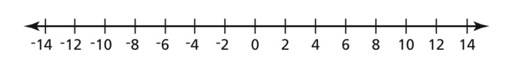 Part B – How much colder was it on January 13 than on January 12?_______________________________________________________________________________ Guided Practice			Add the Opposite!		Owe or Have? How much?1.	_____ - _____ = _____ _____+ _____ = _____2.  	_____ - _____ = _____ _____+ _____ = _____ 3. 	_____ - _____ = _____ _____+ _____ = _____4.  	_____ - _____ = _____ _____+ _____ = _____5.	_____ - _____ = _____ _____+ _____ = _____ NOW, SHOW ME WHAT YOU GOT!1.  4 – 1 = _____		4.  -4 – 4 = _____		7.  -5 – 8 = _____		2.  -3 – (-7) = _____		5.  6 – 18 = _____		8.  21 – (-15) = _____3.  -38 – 38 = _____		6.  -23 – (-23) = _____		9. -13 – 12 = ____9. The temperature was 2° F.  By midnight, the temperature had dropped 7° F.  What was the temperature at midnight?_______________________________________________________________________________10.  You owe your teacher $26 for the class trip.  You give her a payment of $11.  How much do you still owe?_______________________________________________________________________________11.  A golf ball is 6 inches under water.  While trying to retrieve it, the golfer accidentally kicks it so that it descends (goes down) another 9 inches.  How far under the surface of the water is the golf ball?  _______________________________________________________________________________12.  A stock price was $43 on Monday morning.  That week, the value of the stock gained $3, lost $5, lost $1, gained $2, and gained $4.  What was the stock price at the end of the day on Friday?A.  $28			B.  $37			C.  $46			D.  $5813.  In a trivia game, you earn 15 points for a correct answer and lose 10 points for an incorrect answer. You start with -45 points and answer the next questions wrong.  Which expression describes your new scores?A.  -45 + 15		B.  -45 – 10 		C.  -45 – 15		D.  10 – 45  14.  Jill and Joe are playing a game.  The chart below shows the points gained or lost on each round.Who has the most total points at the end of the fifth round?		______________To win, a player must have 20 points.  How many more points does each player need to win?Jill needs _____ more points.		Joe needs _____ more points.Problem1st: Add the Opposite!2nd: Owe more, Have more? How much more?Answer8 – 3 = 3 – 8  =2 – (-9) =-4 – 6 =-9 – (-3) =RoundJillJack110122-2336-84405-27